Student Name: _______________________________________________Dear 4th Graders, 	Who would have ever thought we would be ending our year together like this? I never expected that when we sent you home on March 12th, Ms. Shiflett and I wouldn’t be getting you back! Although I am very sad that our time was cut so short, I am grateful that each one of you has been kept safe and healthy. 	Gang, you are experiencing a once in a lifetime event. An event that will go down in history books and will be studied by the generations before and after you. You have the incredible gift of being a storyteller to the generations to come of what you did, what you experienced during this pandemic. Be sure to make your story a good one. 	I hope the last few weeks have brought you closer to your families. I hope that despite being out of school, you kept on learning, discovering, and creating. I hope that you have had the opportunity to play outside and enjoy the fresh sunshine and air of spring. Most of all, I hope that each of you remembers our time together in 4th grade as a happy one and that you remain safe and healthy over the summer months.	Although this may seem like a goodbye, it is not! It is a “see you later!” We will see each other next year at the start of school and be even more excited for time together again. You may not be a 4th grader next year, but you will always be one of mine. My door is always open for you to come back and visit which I hope you’ll do.All My Love,Mrs. Wamsley 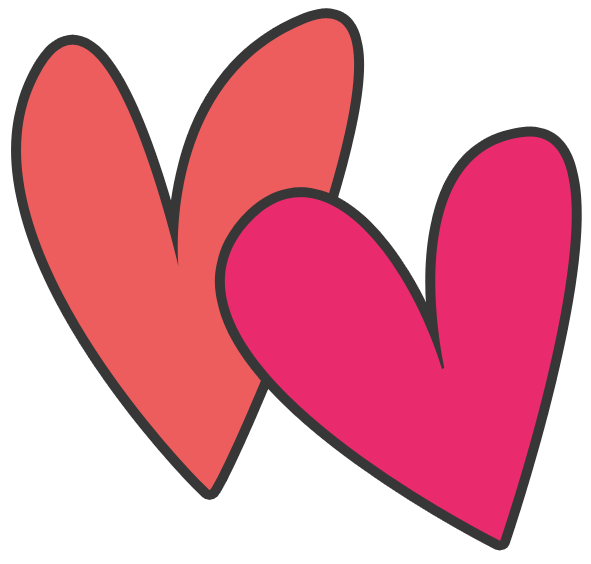 Name:                                            Nonfiction Text (May 4th-8th) Read the text Monday and Tuesday for fluency! Highlight your evidence in the text.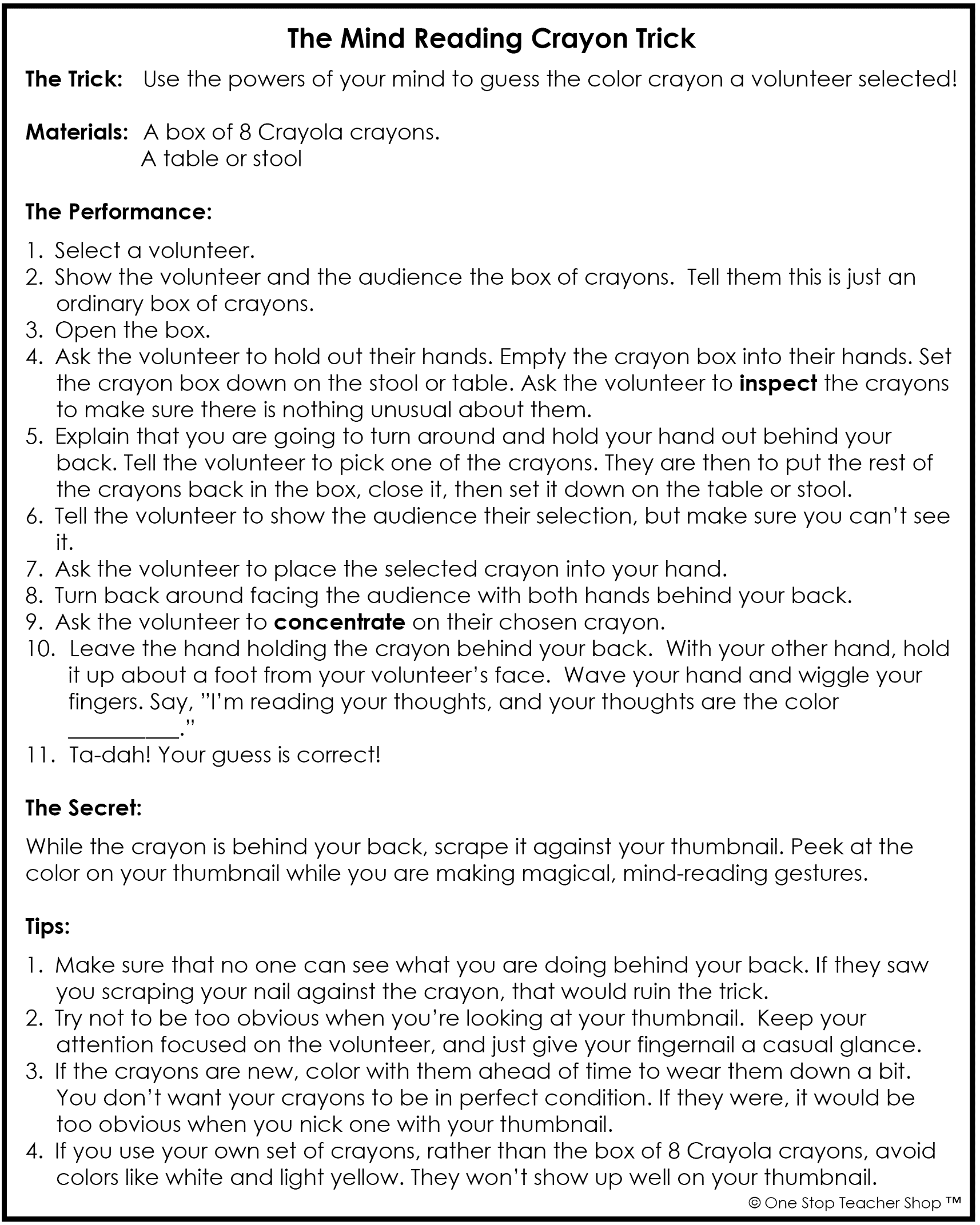 Optional! Skip ONE DAY of answering questions and read 20 minutes instead! You could read something online, use EPIC, read your own book, a magazine, newspaper, etc. Parent/Guardian Signature: _________________________________________________________Don’t forget to put an “X” through the day you skipped! Name:                                                   Weekly Math Review (May 4th – May 8th)  FRIDAY: PRACTICE YOUR MULTIPLICATION AND/OR DIVISION FACTS!! SIGNATURE:_________________MIDLAND ELEMENTARYPHYSICAL EDUCATION“ABBRIVIATED SELF FITNESS TEST” 2020&“GET UP & MOVE” 2020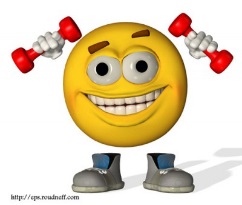 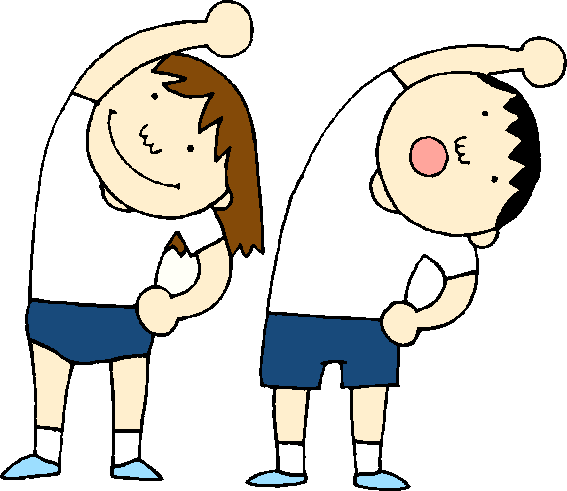 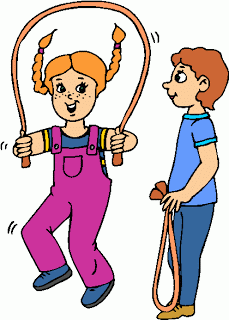 Dear Parents,      First, I hope all of you are doing well, staying safe, and above all finding some way to stay active for yourself and with your children.  I know I am spending days lifting weights at home, running, walking my dogs, going fishing, and what I enjoy is yard work.   But, I hope you are doing a lot of these outdoor activities together, and what a great family thing to be doing during these challenging times.  So with that being said;     Parents, I need your help with my assignment that I will be giving to your child.  Now since this is fitness related, I cannot hold this against them if they are not able to complete it, but I am hoping they can complete all 3 fitness areas and their journal, and for this I will award them an (E) for Excellent or, an (S) for at least attempting 1 or 2 of the fitness areas, plus journal .   These activities will count toward their 4th 9 weeks PE grade.   So, let’s have fun staying fit and enjoying this time with family and know that you are staying healthy and safe.     Starting the week of May 4, 2020, and ending May 8, 2020, I would like for your child to do 2 activities:     I HAVE ENTITLED THIS JOURNAL TO BE: “GET UP AND MOVE”                  You can make up your own journal using loose leaf paper, or you can use a small spiral notebook to write down what you did physically throughout each day.  If you could, do this before you get ready for bed.  Here is an example: April 27th, 2020, Journal entry #1; I had an overall pretty good active day today.  After waking up and having something for breakfast, I was able to go out and ride my bike with some friends for about an hour or so.  Billy had a basketball rim, so we both took turns shooting some ball.  We were both safe and made sure we stayed 6 feet apart while shooting.  After I got home around lunch time, I made sure I washed my hands real well, and grabbed an orange for lunch.  After Lunch, I was able to go out in our driveway to Jump some rope and play with our dog chasing him around the yard.  Boy is he fast!  My brother and sister came out and we all played a tag game which was fun especially when mom and dad wanted to play.  So, today was a lot of fun, and I felt good staying active.                    (You can make your entries as detailed as you would like, just let me know what you did)   JOURNAL ASSIGNMENT DUE DATE:   May 9th or when you turn your packet in for that week for Mrs. Wamsley, and Mrs. Robinson.ABBRIVATED SELF FITNESS TEST – (3 parts, Cardiovascular, flexibility, and strength) Part 1 - CARDIOVASCULAR TEST - Parents, please help by finding a safe place to do this by measuring off somehow a mile in length.   This could be in your neighborhood, or if Glendale park is open (keeping your social distancing, that trail lap is almost 1 mile around), Elkins high school track.                        2 Options with this one; (CHOOSE ONLY 1)     Option 1: Walk Mile, but you must walk ONLY at your fastest walk pace only.  A parent must time you while you do this.     Option 2: Run/Walk, again a parent must time you.               ASSIGNEMENT DUE: Record your final time sometime that week of May 18th, 2020.  (Include a page in your journal for Fitness Test)Part 2 – SHOULDER FLEXIBILITY TEST -   A parent must verify you are doing this correctly.  You will write down Y - Yes or N - No for both your Right and Left side.  You raise your Right hand and place it behind your head, and put your right hand on your back.  You then take your Left hand and put it behind your back and try and touch finger tips of your right hand.  If you touch finger tips, (Record Right side Y).  If you cannot touch finger tips, (Record Right side N).  Then repeat above for your Left side.  A Parent must verify.              ASSIGNEMENT DUE:    Record your final attempt in your Journal the Week of May 18th, 2020.  I would suggest you stretch your shoulders daily, especially if you cannot touch your fingertips.  Some of you will be able to touch on both sides with no trouble, but some may need daily practice.   So this is why I suggest waiting until that week to Record your results.                             C). Part 3 – SHOULDER STRENGTH – (They cannot do a modified or girl pushup)  A Parent must watch and verify you are doing these correctly.   Set up.  Find something soft that is approximately 2 inches high, or stack up some small books that are 2 inches high, or your parent can use their fist by placing it on the floor or ground underneath your chest.  When you go down bending your arms, your chest must touch this object, before pushing back up to count as 1 push-up.  You cannot do 1, then rest and then add to it.  You are allowed to rest, but when you begin again, you must start at 0.  PARENTS MUST WATCH FOR: (If any of these problems happen after they begin, then stop them and you cannot count that push up).Their chest does not touch the object under them, stop them.As you watch them go down, if you see their HIPS fall below a straight line, stop them.And if you see their HIPS raise up above a straight line, stop them.               ASSIGNEMENT DUE:  They have time to practice daily, I would suggest recording their final attempt May 8th and add results to their journal.Do the best you can, and Happy moving.Mr. PriceTuesday May 5th Wednesday May 6th What materials will you need to perform this trick?What is the third step for this trick?Determine the meaning of the word inspect.What should happen before the volunteer places the selected crayon in your hand?Thursday May 7th Friday May 8th According to the text, what is the “secret” behind this trick?Why do you think the author included a list of tips at the end?Based on the author’s tips, why should you not use brand-new crayons for this trick?Why did the author write this text?MondayTuesdayWednesdayThursdayCompare using >, <, or =.827,937____827, 0178,278,492____8,372,189Write this number in expanded form: 
23,436How many times larger is 700 than 70?Write this number in word form: 39, 083
Find the Sum.27,202 + 3,489Find the Difference.27,202 - 3,489Find the Sum.17,081 + 8,391Find the Difference.17,081 - 8,391Find the Quotient.
3,729 ÷ 5Find the Quotient.
392 ÷ 8Find the Quotient.
4,768 ÷ 7Find the Quotient.
489 ÷ 4A book salesman sold 6,358 books.  Each book cost $8.  How much money did he make?There are 568 boxes of erasers.  In each box, there are 8 erasers.  How many erasers are there in all?Melissa is having a party with 5 guests.  If she spent a total of $330 on food, how much did she spend on food for each person?Ann purchased 8 packs of grape gum and 12 packs of cherry gum. If there are 6 pieces in each pack, how many pieces of gum did Ann purchase?Find ALL the factors of 45.  Prime or Composite?Find the first 5 multiples of 9.Find ALL the factors of 20.  Prime or Composite?Find the first 5 multiples of 16.Fill in the table and find the rule.Use the rule and fill in the table. Rule: multiply by 3 Fill in the table and find the rule.Fill in the table and find the rule.Add the fractions: (Remember, “top, top & slide the bottom over”). Add the fractions: (Remember, “top, top & slide the bottom over”).  Add the fractions: (Remember, “top, top & slide the bottom over”).  Add the fractions: (Remember, “top, top & slide the bottom over”).  